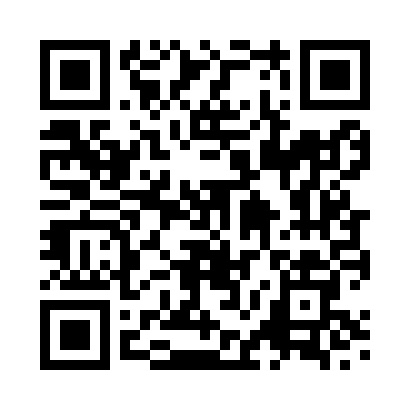 Prayer times for Flat Holm, Vale of Glamorgan, UKMon 1 Jul 2024 - Wed 31 Jul 2024High Latitude Method: Angle Based RulePrayer Calculation Method: Islamic Society of North AmericaAsar Calculation Method: HanafiPrayer times provided by https://www.salahtimes.comDateDayFajrSunriseDhuhrAsrMaghribIsha1Mon3:085:011:166:529:3211:242Tue3:095:011:176:529:3211:243Wed3:095:021:176:529:3111:244Thu3:105:031:176:529:3111:245Fri3:105:041:176:529:3011:246Sat3:115:051:176:519:3011:237Sun3:115:061:186:519:2911:238Mon3:125:071:186:519:2811:239Tue3:135:081:186:519:2811:2310Wed3:135:091:186:509:2711:2211Thu3:145:101:186:509:2611:2212Fri3:145:111:186:509:2511:2213Sat3:155:121:186:499:2411:2114Sun3:165:131:186:499:2311:2115Mon3:165:141:196:489:2211:2016Tue3:175:151:196:489:2111:2017Wed3:175:171:196:479:2011:1918Thu3:185:181:196:469:1911:1919Fri3:195:191:196:469:1811:1820Sat3:195:201:196:459:1711:1821Sun3:205:221:196:459:1611:1722Mon3:215:231:196:449:1411:1623Tue3:225:241:196:439:1311:1624Wed3:225:261:196:429:1211:1525Thu3:235:271:196:429:1011:1426Fri3:245:291:196:419:0911:1427Sat3:245:301:196:409:0711:1328Sun3:255:311:196:399:0611:1229Mon3:265:331:196:389:0411:1130Tue3:265:341:196:379:0311:1131Wed3:285:361:196:369:0111:09